Garrett College & West Virginia University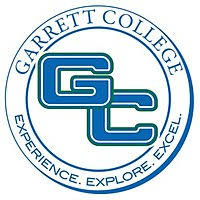 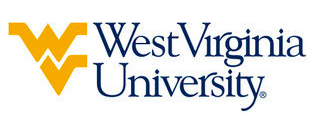 Associate of Arts – General Studies leading to Bachelor of Science in Forest Resource Management (WVU-BS)Suggested Plan of Study For this plan of study, CS 1TC will be utilized as a substitute for FOR 240 and CSAD 270 will be utilized as a substitute for COMM 104. Students who have questions regarding this articulation agreement or the transferability of coursework may contact the WVU Office of the University Registrar. All other questions should be directed to the WVU Office of Admissions.      Students transferring to West Virginia University with an Associate of Arts or Associate of Science degree will have satisfied the General Education Foundation requirements at WVU.Certain ELECTIVE courses at Garrett College may be utilized as FRM Electives with proper approval from the Forest Resource Management department. The above transfer articulation of credit between West Virginia University and Garrett College, is approved by the Dean, or the Dean’s designee, and effective the date of the signature.  ____________________________________      	     ____________________________________          	_______________	       Print Name	 		           Signature		  	        DateJ. Todd Petty Ph.D. Associate Dean for WVU’s Davis College of Agriculture and Natural ResourcesGarrett CollegeHoursWVU EquivalentsHoursYear One, 1st SemesterYear One, 1st SemesterYear One, 1st SemesterYear One, 1st SemesterFYE 1011ORIN 1TC1ENG 1013ENGL 1013MAT 1053MATH 1243SPSY 1013PSYC 1013GER Humanities Course3GER Humanities Course3Elective3Elective3TOTAL1616Year One, 2nd SemesterYear One, 2nd SemesterYear One, 2nd SemesterYear One, 2nd SemesterCHE 1014CHEM 115 &115L4ENG 1043ENGL 1023BIO 1014BIOL 115 & 1164Elective3Elective3TOTAL1414Year Two, 1st SemesterYear Two, 1st SemesterYear Two, 1st SemesterYear Two, 1st SemesterECN 2023ECON 2013SPC 1013CSAD 2703CIS 1053CS 1TC3BIO 1203FOR 2053Elective3Elective3TOTAL1515Year Two, 2nd SemesterYear Two, 2nd SemesterYear Two, 2nd SemesterYear Two, 2nd SemesterBIO 2104PLSC 2064MAT 2103STAT 2113Elective7Elective7TOTAL1414WEST VIRGINIA UNIVERSITYWEST VIRGINIA UNIVERSITYWEST VIRGINIA UNIVERSITYWEST VIRGINIA UNIVERSITYYear Three, 1st SemesterYear Three, 1st SemesterYear Three, 2nd SemesterYear Three, 2nd SemesterFMAN 2123AGRN 202 + 2034MATH 1503FMAN 2224FOR 3263WMAN 2343WDSC 2233WDSC 2323FOR 4383FOR 2061TOTAL15TOTAL15Summer SessionSummer SessionFMAN 4006Year Four, 1st SemesterYear Four, 1st SemesterYear Four, 2nd SemesterYear Four, 2nd SemesterFMAN 3114FMAN 3304FOR 4213ENTO/PPTH 4704WDSC 4223FMAN 4343FHYD 4443FRM Elective3FRM Elective3FRM Elective3TOTAL16TOTAL17Summer Session Summer Session FRM Elective5